13 апреля 2018 года  в ОСШ№1 была проведена лекция специалистом  Центра СПИД  на тему «Профилактика и предупреждение заболевания». Основной целью данной акции являлось привлечение внимания к проблеме распространения заболевания в молодежной среде и повышение информированности учащихся. Ребятам была показана презентация на данную тему. В итоге данной встречи-беседы учащиеся узнали для себя   много нового и полезного.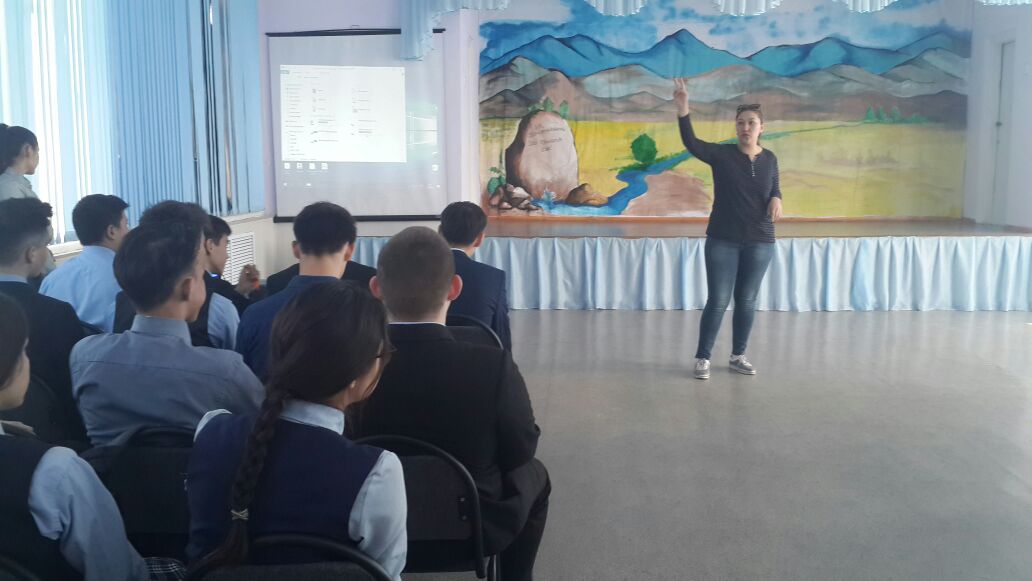 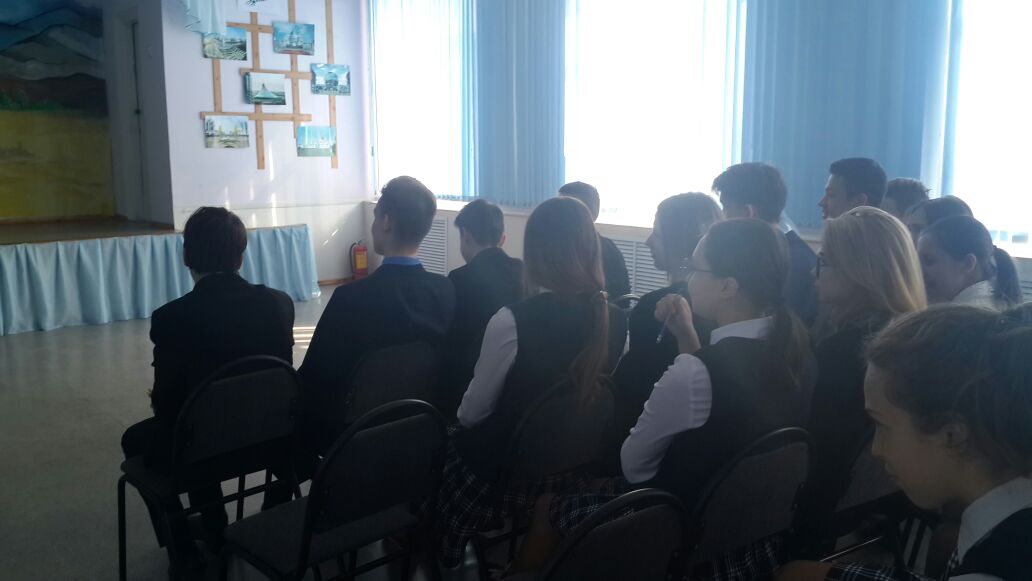 